关于江苏省五年制高职计算机骨干教师培训的报到通知    根据《省教育厅、财政厅关于下达2019年度高职院校教师培训项目任务的通知》文件要求，我院现将“五年制高职计算机专业骨干教师”培训项目培训报到事项，具体通知如下：培训项目：本项目为2019年江苏省高职院校教师省级培训项目，培训项目代码：2019S49，培训项目名称：五年制高职计算机骨干教师培训。培训时间2019年7月20日—2019年7月30日，合计10天。主要培训内容1．高等职业教育教学理念与教学方法2． 微软office在教学中的应用技巧（微课）3． 3D打印技术介绍、实践4． 游戏化体验式教学设计在软件开发课程上的应用5. VR虚拟现实体验报到时间、地点与培训地点报到时间：2019年7月19日14：00-18：00 报到地点：金钥匙商务酒店（地址：南京市白下区中山东路534号，总台电话：025-58581888 ）()  乘车线路：南京火车站乘地铁一号线（中国药科大学方向），“新街口” 站换乘地铁二号线（经天路方向）到“明故宫”站下，沿中山东路向中山门方向步行550米。南京南站乘地铁三号线（林场方向），“大行宫”站换乘地铁二号线（经天路方向）到“明故宫”站3出口出，沿中山东路向中山门方向步行550米。南京南站乘地铁一号线（迈皋桥方向），“新街口”站换乘地铁二号线（经天路方向）到“明故宫”站下3号出口，沿中山东路向中山门方向步行550米。培训地点：金钥匙商务酒店会议室。报到时间及要求1. 参培教师报到时，请携带身份证、高等职业学校教师培训登记表（单位盖章、照片、一式两份）、项目任务书、2寸免冠标准照片2张，为便于教学请携带笔记本电脑。2. 请参培学员安排好工作与生活，无特殊情况不得缺席或替代，培训期间每位学员须严格遵守作息时间。六、联系方式及联系电话1.QQ群：2019年计算机骨干教师培训   630138640请实名制申请加入培训群，并修改群昵称为：“学校+姓名”2.王化  手机： 13912998306  赵志建 手机：18952018520江苏联合职业技术学院计算机软件技术专业协作委员会2019年5月27日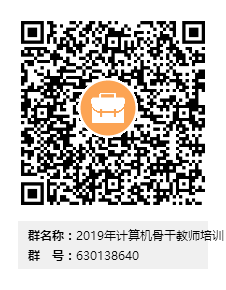 